Индекс эффективности воспитательной деятельности 
(рейтинг «Твой Ход»)Индекс эффективности воспитательной деятельности в вузах проходит на платформе «Твой Ход» (https://tvoyhod.online/) для зарегистрированных пользователей в период с 25.09.2022 по 25.10.2022.При формировании индекса учитываются результаты опросов студентов на платформе «Твой ход» и анализ федеральных баз данных из проектов «Россия – страна возможностей» и сайта Добро.ru.Показатели индекса эффективности воспитательной деятельности:Вовлеченность студентов в Федеральную повестку реализации ГМП;Удовлетворенность внеучебной жизнью;Удовлетворенность студентов инфраструктурой в вузе;Привлекательность вуза для первокурсников;Социально-психологическое самочувствие первокурсников;Отношение студентов выпускных курсов к образовательной организации;Взаимодействие студентов с преподавателями (ППС);Доля студентов вузов, верящих в возможности самореализации в России;Доверие к ректору.Подробнее с расчетом рейтинга можно ознакомится в презентации:  https://disk.yandex.ru/i/uXEsUrXVbF5HKAДополнение к методике расчета Если вуз с контингентом очных студентов более 2000 тыс., то опросы должны пройти не менее 15% от контингента, их них: 30% от выборки – первокурсники, 60% от выборки – основные студенты, 10% от выборки – выпускники.Если вуз с контингентом очных студентов до 2000 тыс., то опросы должны пройти не менее 500 студентов от контингента, их них: 150 человек – первокурсники, 300 человек – основные студенты, 50 человек – выпускники.Регистрация на платформе «Твой ход» и прохождение опроса
 «Рейтинг вузов-мнение студентов»Если студент зарегистрирован на платформе «Твой ход», для быстрого перехода 
к опросу можно отсканировать QR-КОД.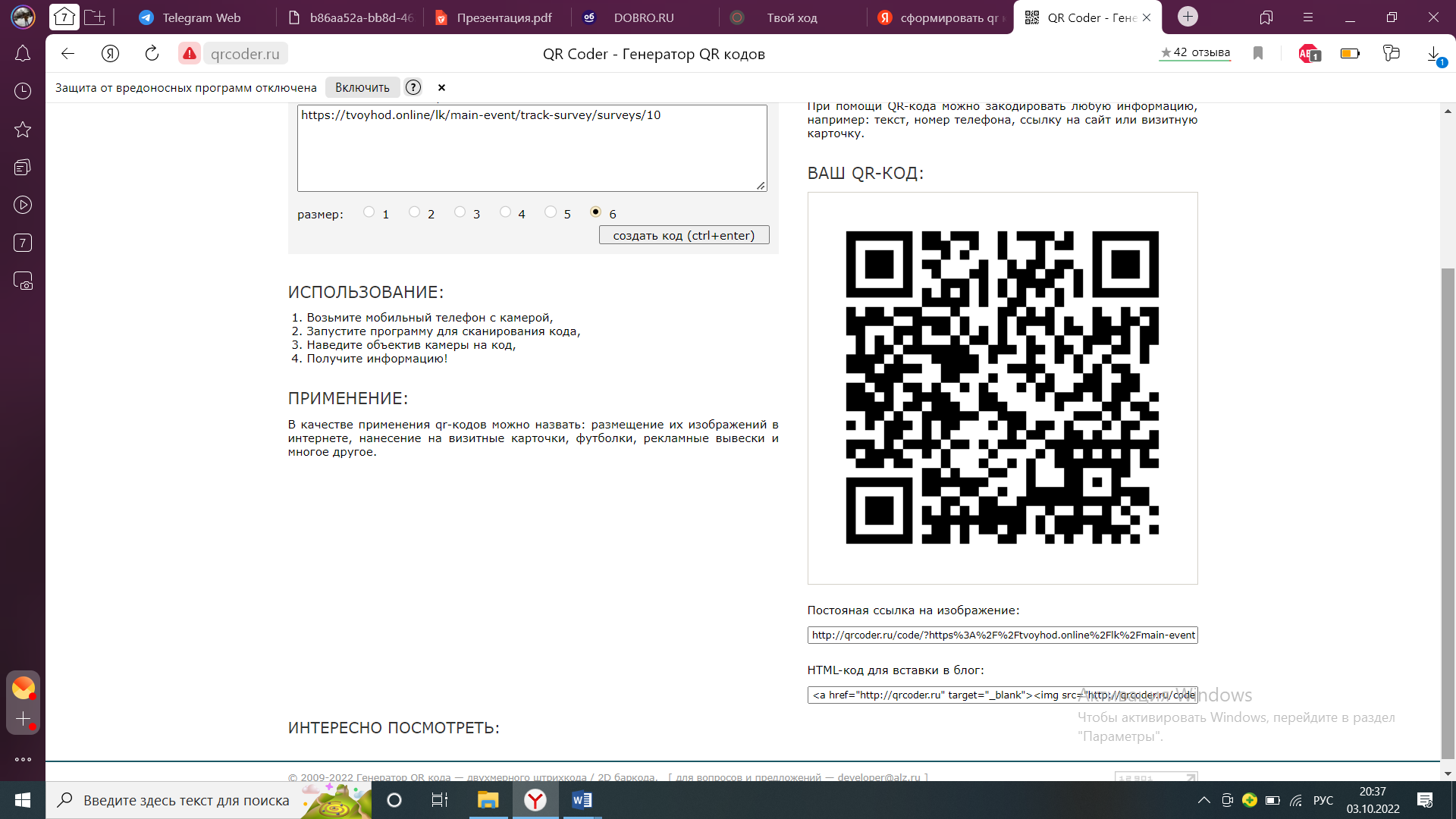 Или перейте по ссылке https://tvoyhod.online/lk/main-event/track-survey/surveys/10.Опросы разделены на три категории в зависимости от курса студента, указанного в личном кабинете – мнение первокурсников, мнение студентов и мнение выпускников.Если студент не зарегистрирован на платформе, ниже приведена инструкция регистрации и прохождения опроса.Для прохождения опроса необходимо:В адресной строке браузера ввести https://tvoyhod.online/ и нажать кнопку «Регистрация».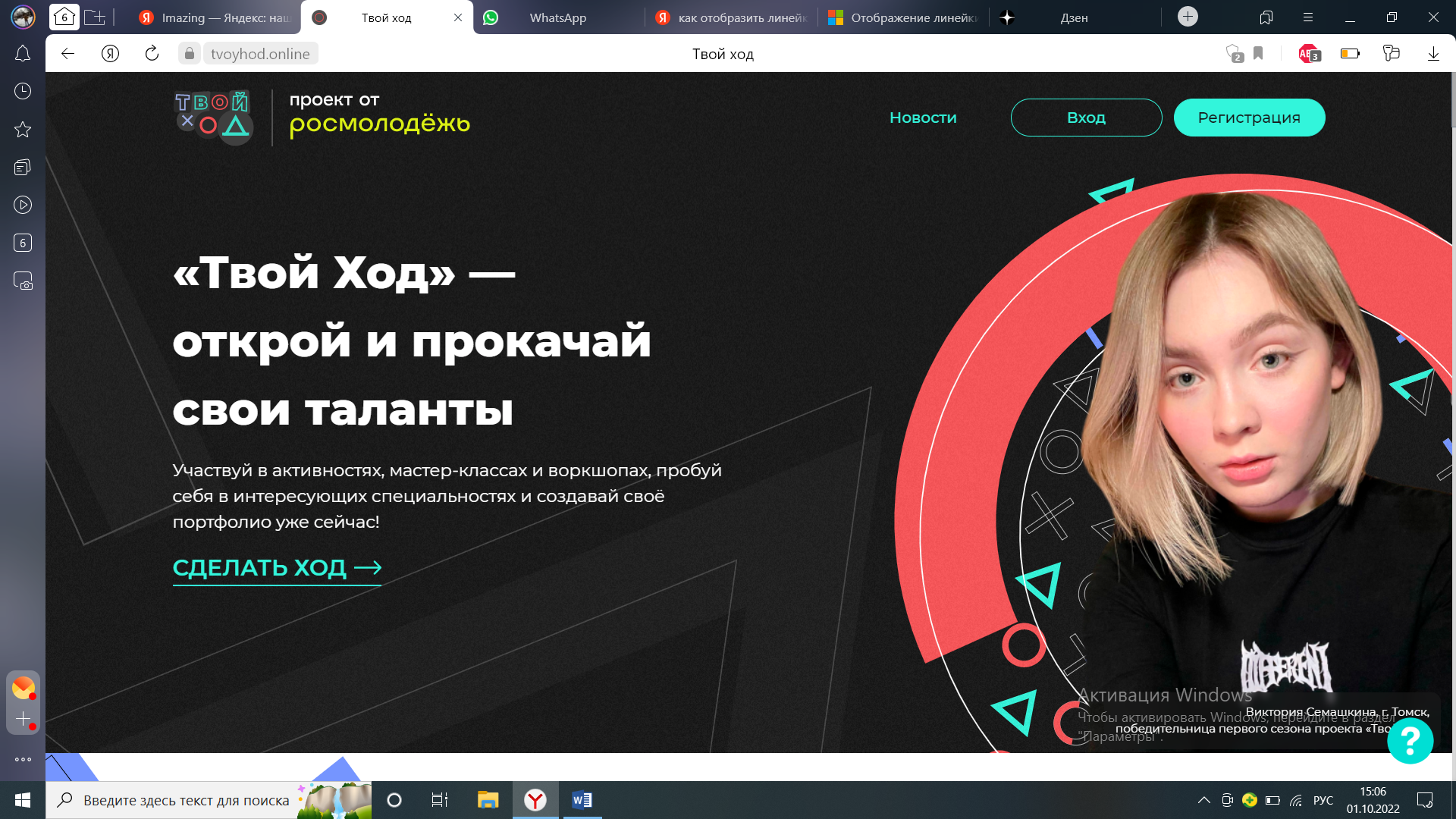 Ввести адрес электронной почты или авторизоваться через VK.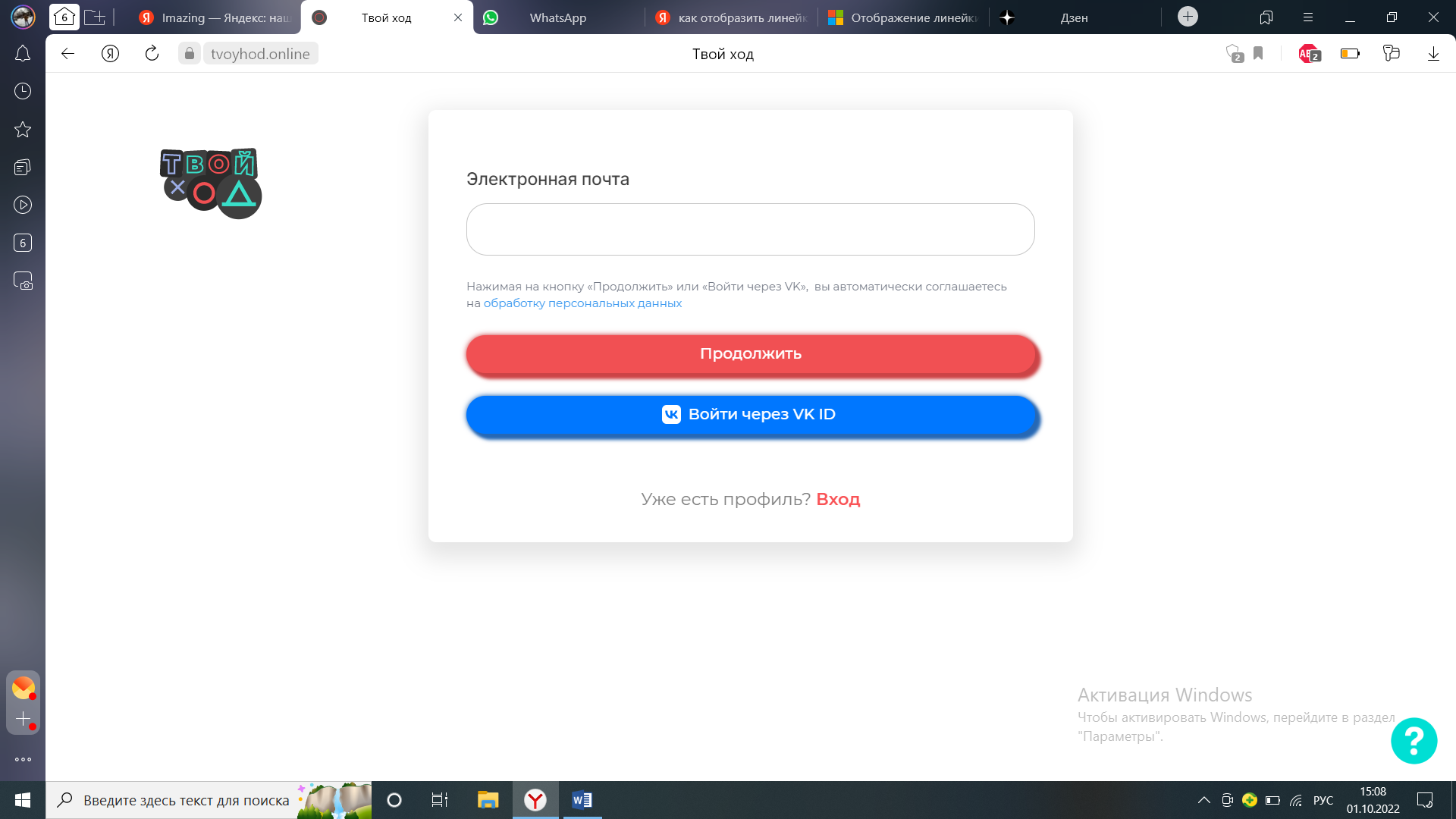 Ввести код подтверждения, направленный на электронную почту.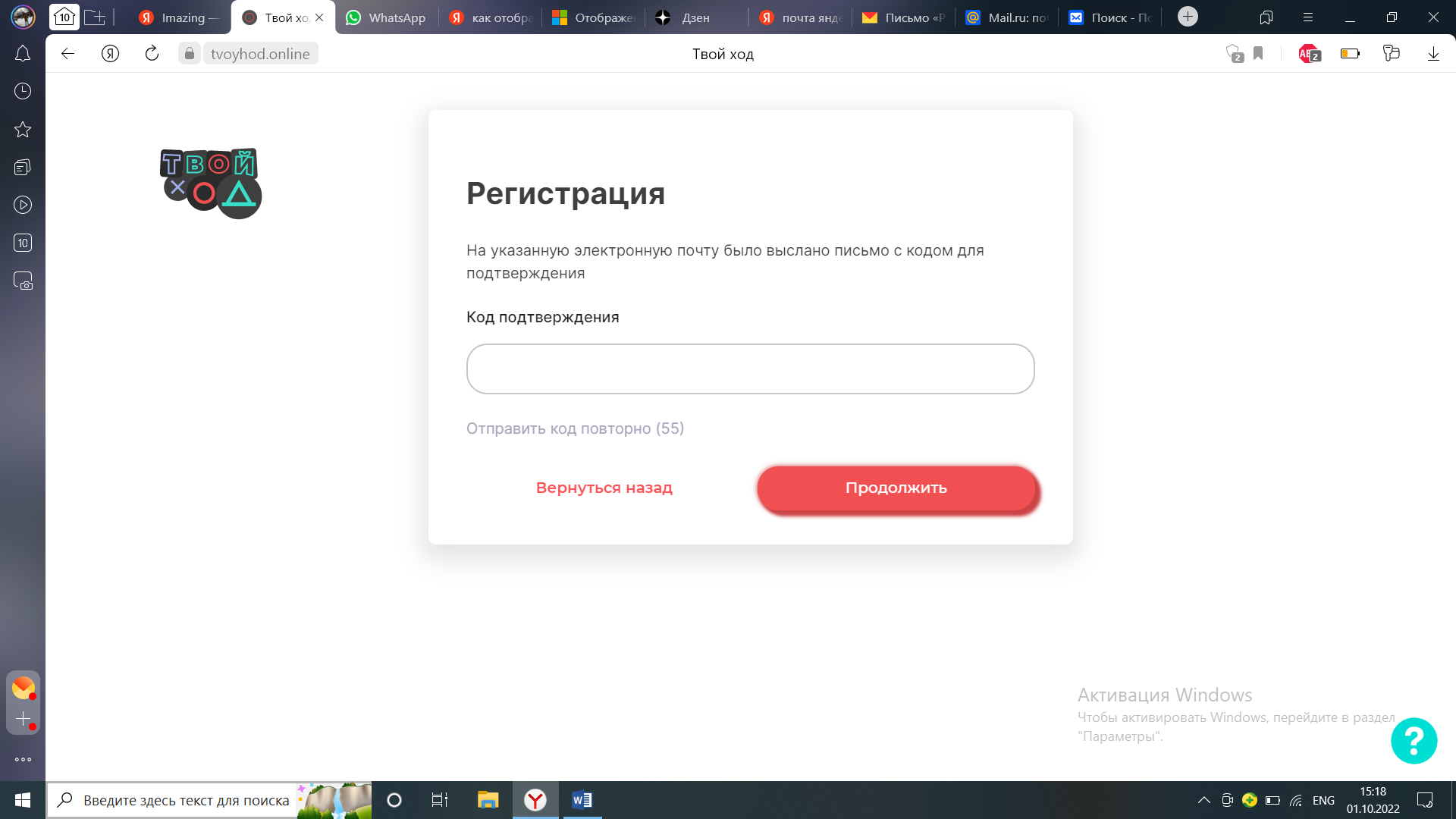 В настройках заполнить вкладки «Личные данные», «Образование» 
и «Контакты».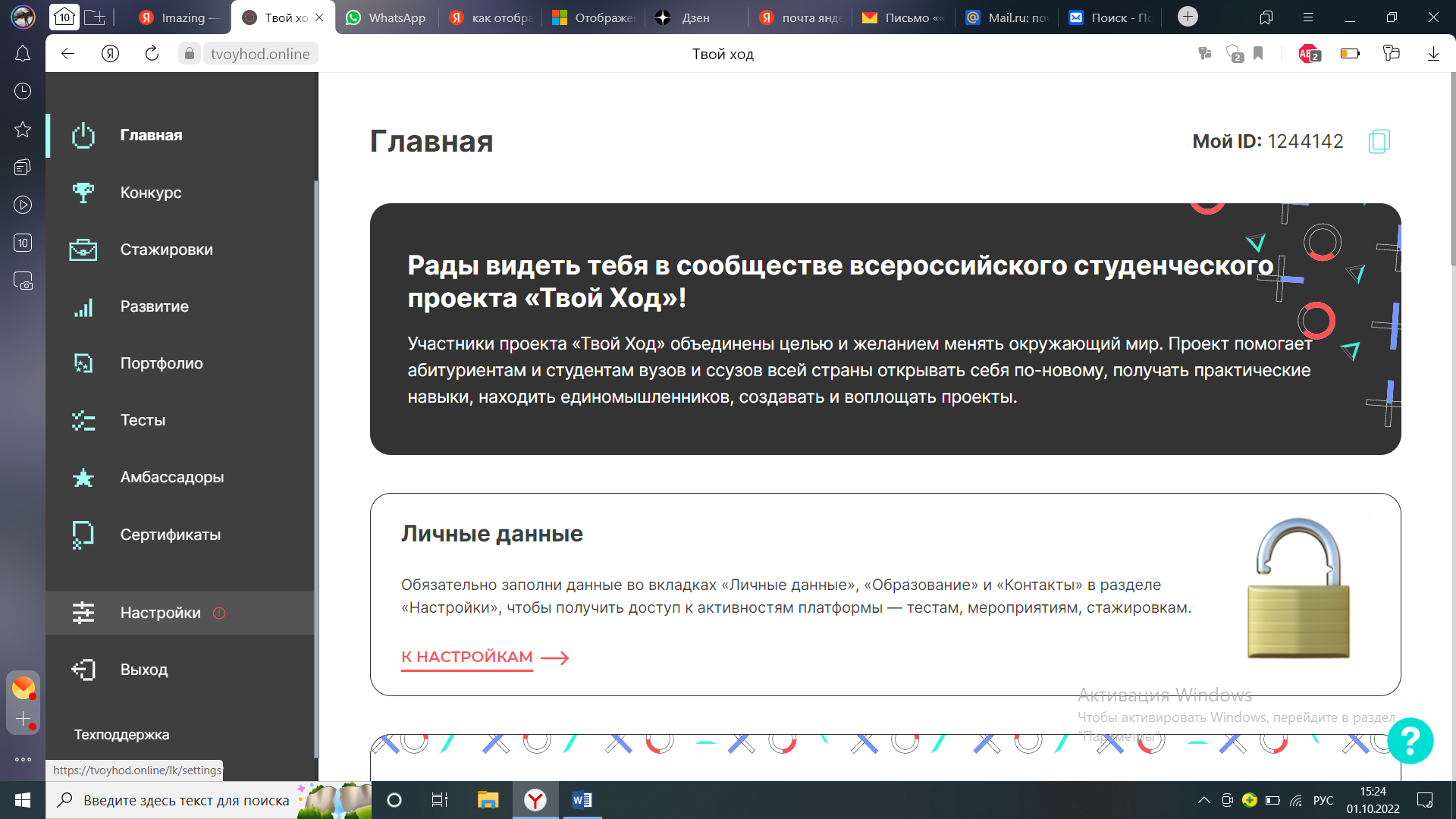 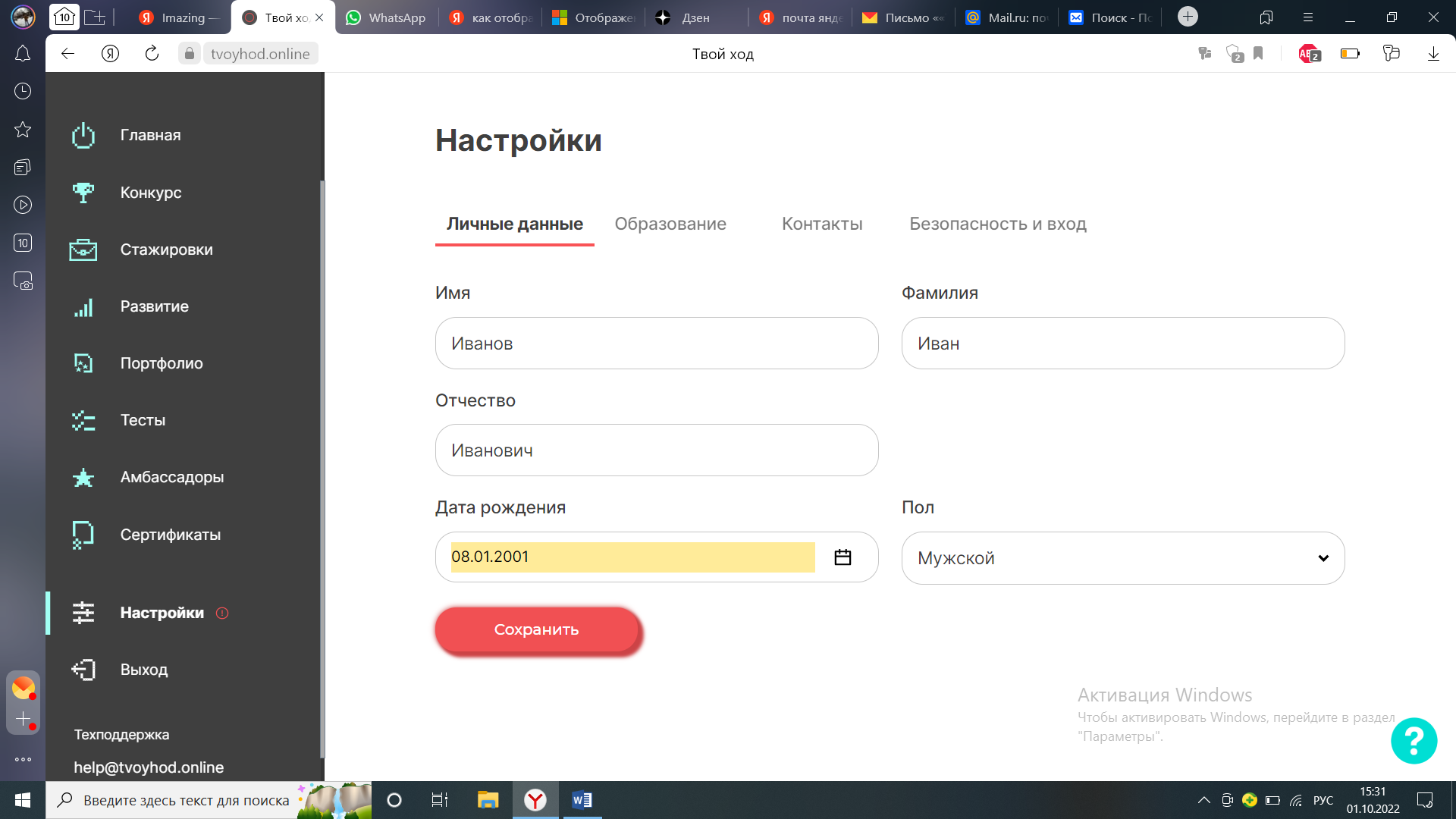 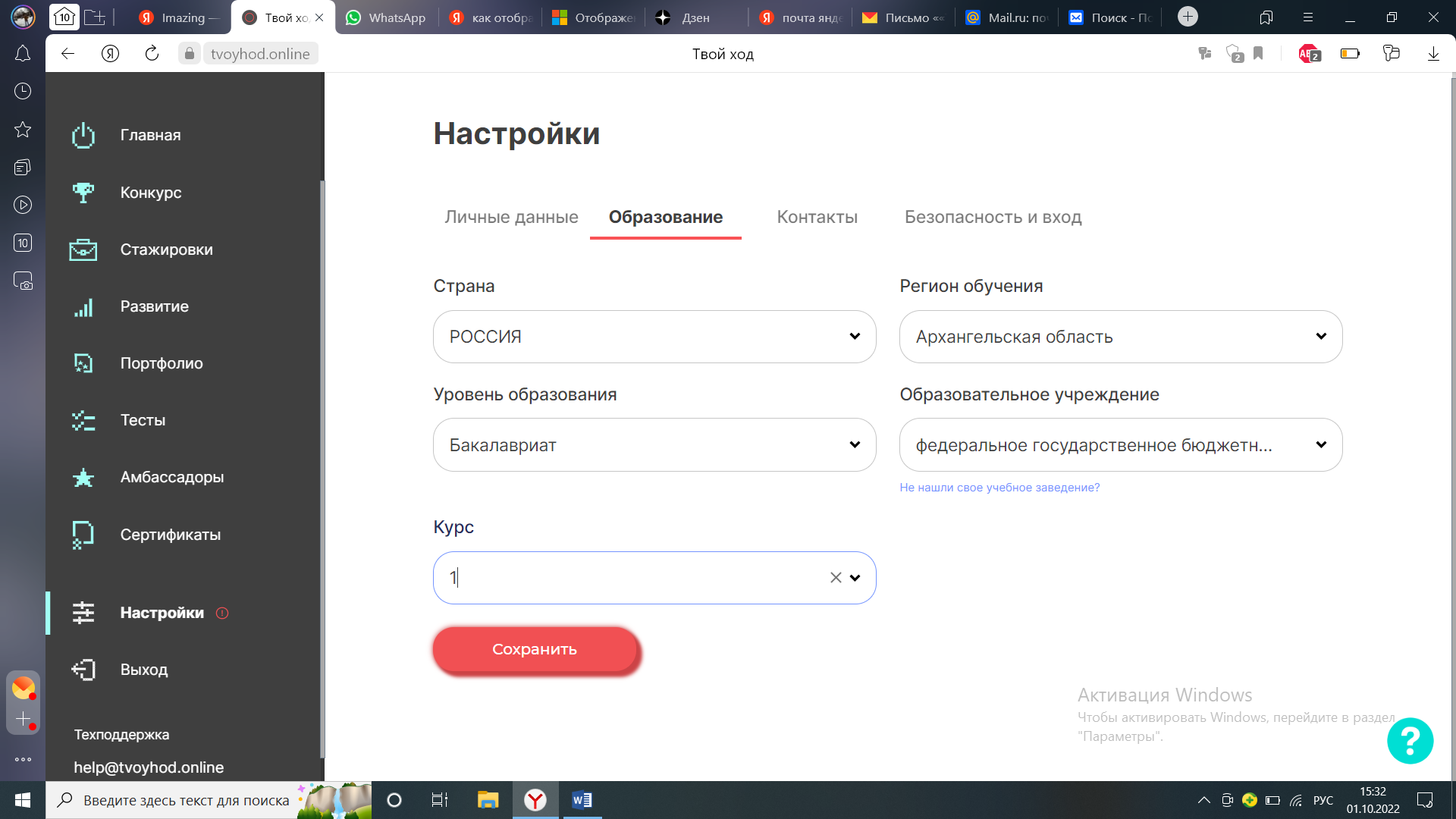 Перейти во вкладку «Конкурс» – трек «Определяю».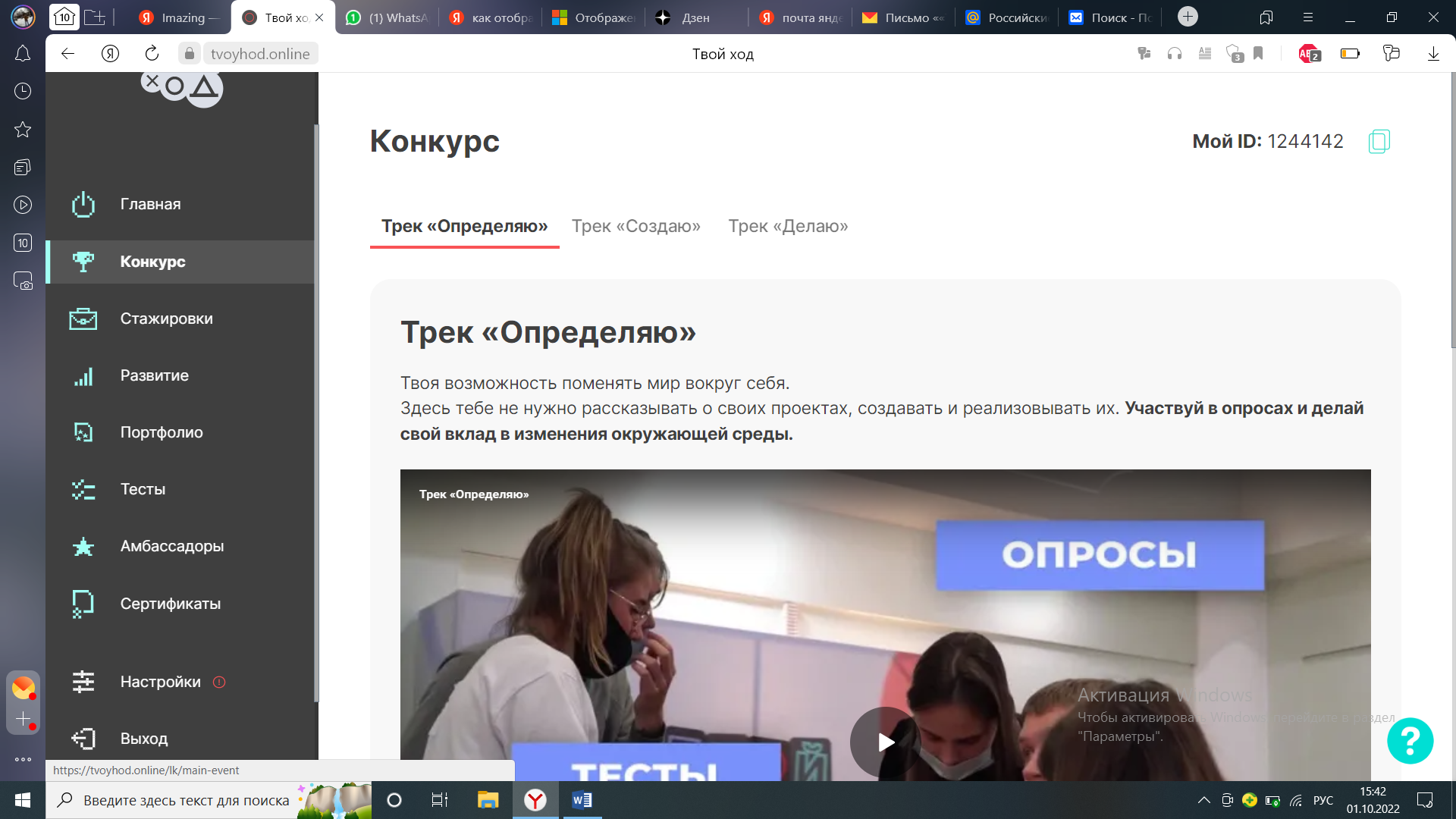 Нажать кнопку «Участвовать».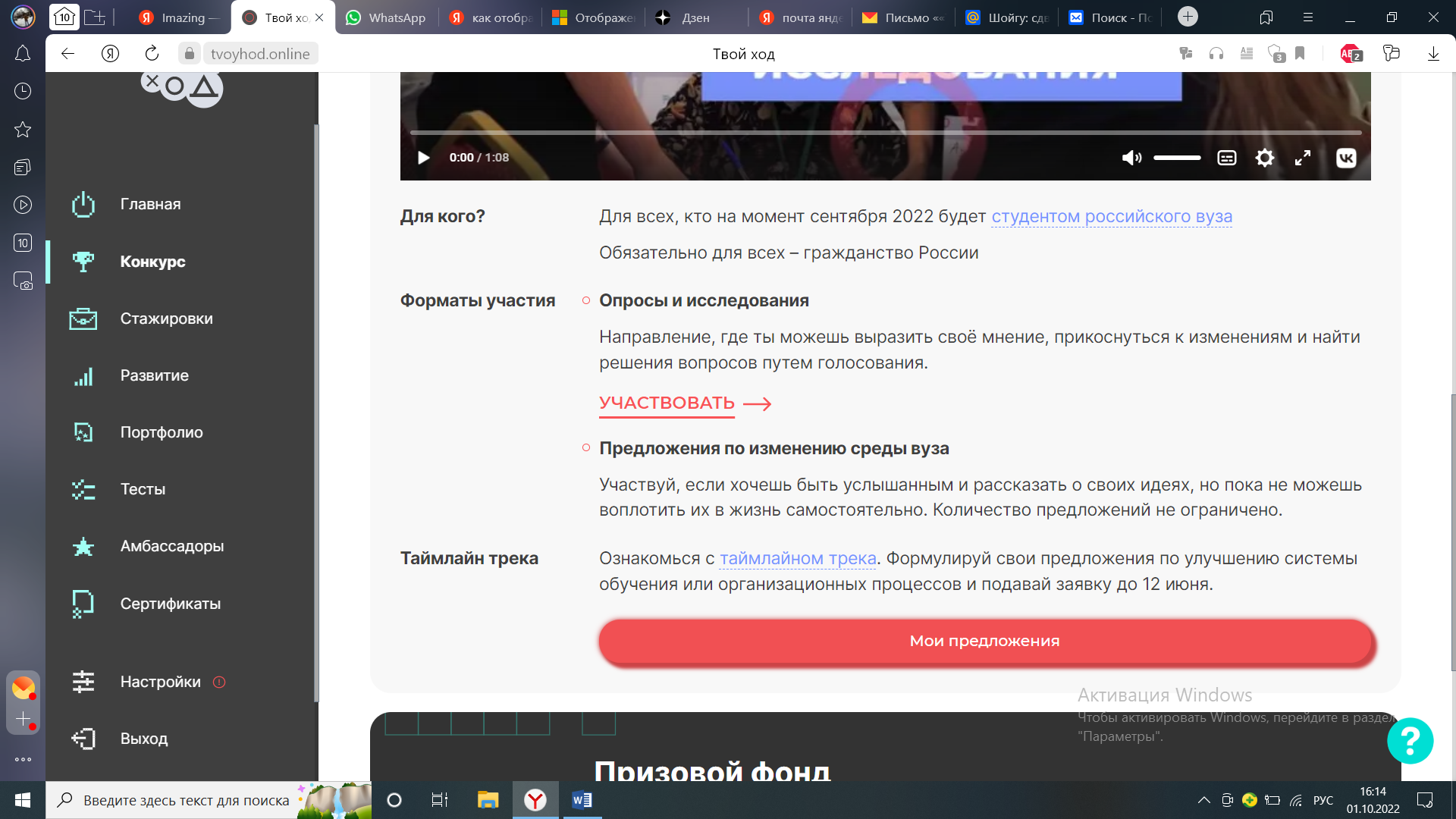 Пройти опрос «Индекс эффективности воспитательной деятельности в вузах».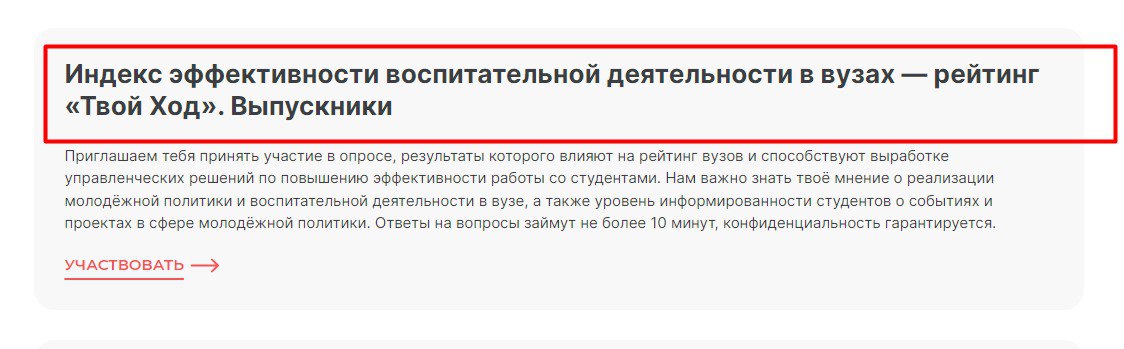  Отправить результаты после последнего вопроса.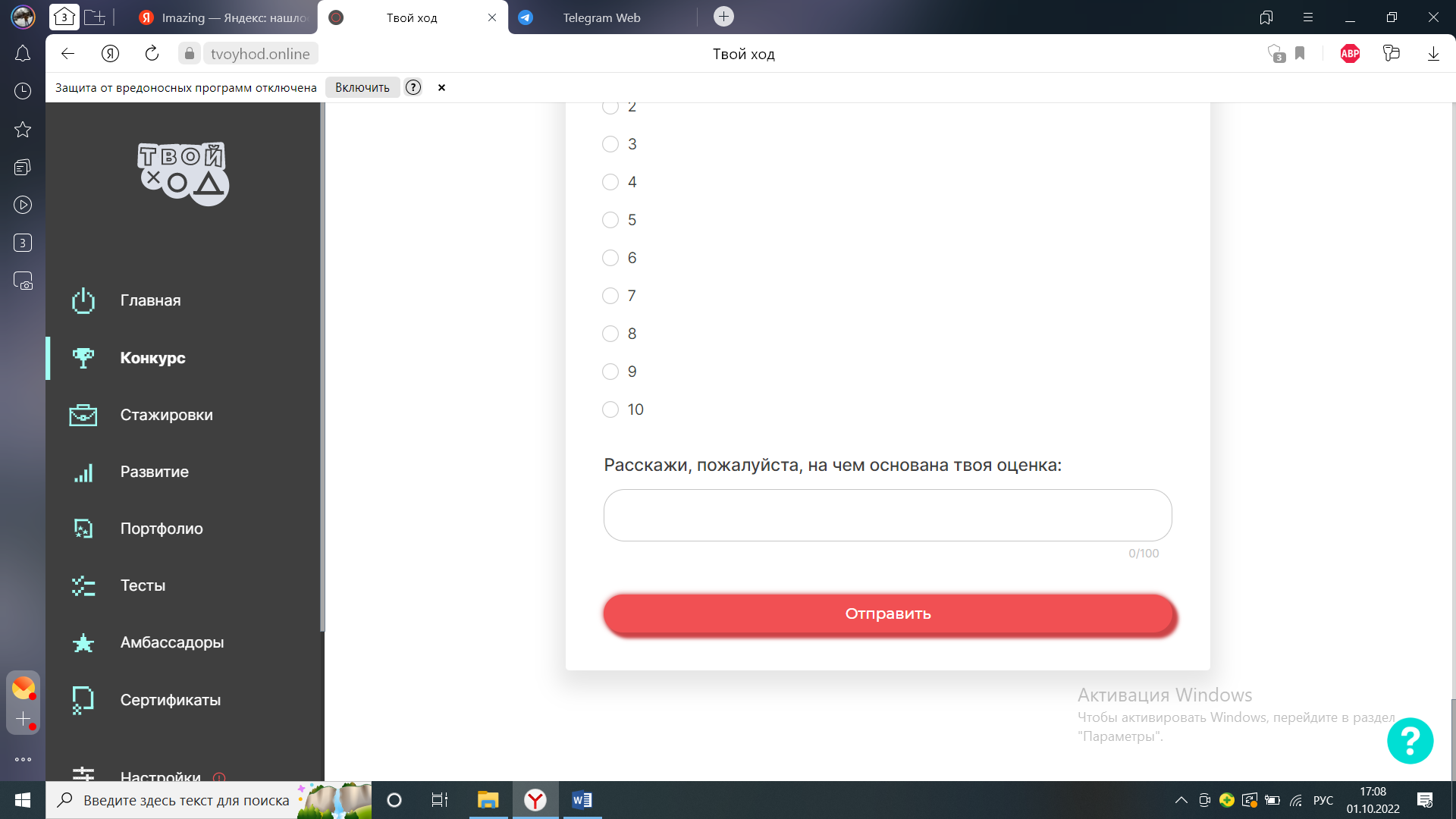 